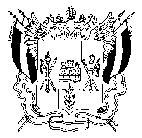 АДМИНИСТРАЦИЯКРАСНООКТЯБРЬСКОГО СЕЛЬСКОГО ПОСЕЛЕНИЯВЕСЁЛОВСКОГО РАЙОНА РОСТОВСКОЙ ОБЛАСТИ_____________________________________________________________________ПОСТАНОВЛЕНИЕ10 марта  2023  года                              №54                                                    х. Красный ОктябрьОб утверждении отчета об исполнении плана реализации муниципальной программыКраснооктябрьского сельского поселения«Энергоэффективность и развитие промышленности и энергетики»за 2022 год.        В соответствии с постановлением Администрации Краснооктябрьского сельского поселения от  09.10.2018 года № 97 «Об утверждении методических рекомендаций по разработке и реализации муниципальных программ Краснооктябрьского сельского поселения, руководствуясь Уставом Краснооктябрьского сельского поселения,ПОСТАНОВЛЯЮ:1. Утвердить отчет об исполнении плана  реализации  по муниципальной  программе Краснооктябрьского сельского поселения «Энергоэффективность и развитие промышленности и энергетики», утвержденного постановлением Администрации Краснооктябрьского сельского поселения № 76 от 23 сентября 2021 г. «Об утверждении муниципальной программы Краснооктябрьского сельского поселения «Энергоэффективность и развитие промышленности и энергетики» за 2022 год, согласно приложению к настоящему постановлению. 2. Постановление вступает в силу с момента его подписания. 3. Контроль за исполнением настоящего постановления оставляю за собой.Глава АдминистрацииКраснооктябрьского сельского поселения                                                                                                    О.И. Курица  Приложение                                                    к  постановлению                                                                       Администрации Краснооктябрьского                                                            сельского поселения от                                                         10.03.2023 г №54Отчет о реализации муниципальной программыКраснооктябрьского сельского поселения«Энергоэффективность и развитие промышленности и энергетики» за 2022 г.I. Конкретные результаты реализации муниципальной программы, достигнутые за отчетный период.Муниципальная программа «Энергоэффективность и развитие промышленности и энергетики» была утверждена постановлением Администрации Краснооктябрьского сельского поселения 23.09.2021 №76 .         Данная программа направлена на достижение следующей цели:-повышение качества жизни населения Краснооктябрьского сельского поселения и улучшение экологической ситуации за счет стимулирования энергоснабжения и повышения энергетической эффективности;Задачи программы:-сокращение объемов потребления электроснабжения, оплачиваемых из бюджета Краснооктябрьского сельского поселения;           В 2022 году в рамках реализации муниципальной программы были достигнуты следующие результаты:В целях осуществления качества жизни населения Краснооктябрьского сельского поселения заключались контракты на приобретение энергосберегающих ламп, светильников, оборудования и материалов для поддержания в рабочем состоянии линий уличного освящения. В результате чего повышалось качество жизни населения в ночное время.II. Результаты реализации основных мероприятиймуниципальной программы.Для достижения намеченных целей и решения задач муниципальной программы в отчетном периоде «Энергоэффективность и развитие промышленности и энергетики» было предусмотрено 1 мероприятие:Основное мероприятие 1.1  Приобретение энергосберегающих ламп, оборудования и материалов для поддержания в рабочем состоянии линии уличного освещения.В рамках реализации данного мероприятия, были заключены  договора МК №2022.69577 от 25.01.2022, МК №2022.243624 от 02.03.2022, МК №.2022.416944 от 06.04.2022, МК №2022.649776 от 06.06.2022, МК№ 2022.925455 от 23.08.2022,МК№2022.136128 от 02.12.2022,договор №56 от 17.10.2022 года, договор №42 от 05.02.2022 и договор №140 от 09.12.2022 год на приобретение энергосберегающих ламп, уличных светильников, расходных материалов для поддержания в рабочем состоянии линий уличного освещения.Сведения о степени выполнения основных мероприятий подпрограмм муниципальной программы в 2022 году приведены в Таблице 2  к настоящему отчету.III. Анализ факторов, повлиявших на ход реализации муниципальной программы.Муниципальная программа в 2022 году выполнялась в соответствие с планом её реализации. К положительным факторам, повлиявшим на ход реализации Программы и выполнение запланированных мероприятий, относятся достаточно своевременное финансирование подпрограмм и достаточная степень координации взаимодействия соисполнителей по всем направлениям деятельности.Основными факторами, повлиявшими на ход реализации муниципальной программы, являются:Своевременное проведение ремонтных работ и приобретение расходных материалов для освещения улиц и повышения качества жизни населения.IV. Результаты использования бюджетных ассигнований и внебюджетных средств на реализацию мероприятий муниципальной программы.Объем средств на реализацию муниципальной программы в 2022 году за счет средств бюджета поселения по плану составил 215,0  тыс. руб. Фактические расходы денежных средств составили 215,0  тыс. руб.Сведения об использовании средств федерального бюджета, областного бюджета, бюджета района, бюджета поселения и внебюджетных источников на реализацию муниципальной программы приведены в Таблице 3 к настоящему отчету.V. Информация о результатах оценки эффективности муниципальной программы.     Оценка эффективности программы определяется на основании оценки фактической эффективности в процессе и по итогам реализации муниципальной программы и основывается на оценке результативности программы с учетом объема ресурсов, направленных на ее реализацию.1.Эффективность хода реализации целевого показателя определяется по формуле:Эп = ИДп/ИЦп, где:Эп – эффективность хода реализации целевого показателя муниципальной программы;ИДп – фактическое значение показателя;ИЦп – значение показателя, утвержденное программой.Эп1 = 2/2=1Суммарная оценка степени достижения целевых показателей составляет 1, что характеризует удовлетворительный уровень эффективности реализации муниципальной программы.2.Степень реализации основных мероприятий, финансируемых за счет всех источников финансирования:СРом=Мв/Мгде:Мв – количество основных мероприятий, выполненных в полном объеме;М – общее количество основных мероприятий, запланированных к реализации.СРом=2/2=1Суммарная оценка степени реализации основных мероприятий программы составляет 1 , что характеризует удовлетворительный уровень эффективности реализации программы.3.Степень соответствия запланированному уровню расходов оценивается по формуле:ССуз=Зф/Зпгде:Зф- фактические бюджетные расходы;Зп-плановые бюджетные ассигнования.ССуз = 215,0  тыс.руб./215,0 тыс.руб.=1,0Эффективность использования средств бюджета рассчитывается по формуле:Эис = СРом/ССуз,где:СРм – степень реализации всех мероприятий программы;ССуз – степень соответствия запланированному уровню расходов из бюджета.Эис = 1,0/1,0=1,0Бюджетная эффективность реализации программы удовлетворительная.Уровень реализации муниципальной программы в целом оценивается по формуле:УРпр=ЭоХ0,5+СРомХ0,3+ЭисХ0,2УРпр=1Х0,5+1Х0,3+1Х0,2=1,04.Уровень реализации муниципальной программы в 2022 году высокий.VI. Сведения о достижении значений показателей (индикаторов)муниципальной программы.   Результативность реализации муниципальной программы определяется достижением плановых значений показателей (индикаторов).Сведения о достижении значений показателей (индикаторов) муниципальной программы отражены в Таблице 1 к настоящему отчету.VII. Предложения по дальнейшей реализации муниципальной программы.Мероприятия по муниципальной программе в 2022 году выполнены в полном объеме. В результате проведения оценки эффективности муниципальной программы установлено, что степень достижения цели и решения задачи на 2022 год составила 100,0%. Следовательно, программа реализовалась на высоком уровне.Программа подлежит дальнейшей реализации.Таблица 1СВЕДЕНИЯо выполнении основных мероприятий подпрограмм, а также контрольных событий муниципальной программы  «Энергоэффективность и развитие промышленности и энергетики» за 2022 год.Таблица 2СВЕДЕНИЯоб использовании бюджетных ассигнований и внебюджетных средств на реализацию муниципальной программы  «Энергоэффективность и развитие промышленности и энергетики»   за 2022 год.Таблица 3СВЕДЕНИЯо достижении значений показателей (индикаторов)№ п/пНомер и наименование Ответственный 
 исполнитель, соисполнитель, участник  
(должность/ ФИО)Плановый срок окончания реализацииФактический срокФактический срокРезультатыРезультатыРезультатыПричины не реализации/ реализации не в полном объеме№ п/пНомер и наименование Ответственный 
 исполнитель, соисполнитель, участник  
(должность/ ФИО)Плановый срок окончания реализацииначала реализацииокончания реализацииокончания реализациизаплани-рованныедостигнутые12345667891Подпрограмма 1Администрация Краснооктябрьского сельского поселения Гапонова Л.В.ХХХХ2Основное мероприятие 1.2.Приобретение энергосберегающих ламп, оборудования и материалов для поддержания в рабочем состоянии линии уличного освещения.Администрация Краснооктябрьского сельского поселения Гапонова Л.В.31.12.203001.01.202231.12.202231.12.2022Бесперебойная работа линий уличного освещенияБесперебойная работа линий уличного освещенияНаименование муниципальной программы, подпрограммы, основного мероприятияИсточники финансированияОбъем расходов (тыс. рублей), предусмотренныхОбъем расходов (тыс. рублей), предусмотренныхФактические 
расходы (тыс. рублей),
<1> Наименование муниципальной программы, подпрограммы, основного мероприятияИсточники финансированиямуниципальной программой сводной бюджетной росписьюФактические 
расходы (тыс. рублей),
<1> 12345Муниципальная
программа      Всего215,0215,0215,0Муниципальная
программа      Бюджет поселения215,0215,0215,0Муниципальная
программа      безвозмездные поступления в бюджет района, <2>---Муниципальная
программа      в том числе за счет средств:---Муниципальная
программа      - областного бюджета---Муниципальная
программа       - федерального бюджета---Муниципальная
программа      внебюджетные источники-Х-Подпрограмма 1. ВсегоПодпрограмма 1. Бюджет поселения215,0215,0215,0Подпрограмма 1. безвозмездные поступления в бюджет района, <2>---Подпрограмма 1. в том числе за счет средств:---Подпрограмма 1. - областного бюджета---Подпрограмма 1.  - федерального бюджета---Подпрограмма 1. внебюджетные источники-Х-Основное мероприятие 1.1.Приобретение энергосберегающих ламп, оборудования и материалов для поддержания в рабочем состоянии линии уличного освещения.215,0215,0215,0№ п/пНомер и наименование ЕдиницаизмеренияЗначения показателей (индикаторов) 
муниципальной программы,     
подпрограммы муниципальной программыЗначения показателей (индикаторов) 
муниципальной программы,     
подпрограммы муниципальной программыЗначения показателей (индикаторов) 
муниципальной программы,     
подпрограммы муниципальной программыОбоснование отклонений  
 значений показателя    
 (индикатора) на конец   
 отчетного года       
(при наличии)№ п/пНомер и наименование Единицаизмерениягод, предшествующий 
отчетному <1>отчетный годотчетный годОбоснование отклонений  
 значений показателя    
 (индикатора) на конец   
 отчетного года       
(при наличии)№ п/пНомер и наименование Единицаизмерениягод, предшествующий 
отчетному <1>планфактОбоснование отклонений  
 значений показателя    
 (индикатора) на конец   
 отчетного года       
(при наличии)1234567Муниципальная программа  «  Энергоэффективность и развитие энергетики»                               Муниципальная программа  «  Энергоэффективность и развитие энергетики»                               Муниципальная программа  «  Энергоэффективность и развитие энергетики»                               Муниципальная программа  «  Энергоэффективность и развитие энергетики»                               Муниципальная программа  «  Энергоэффективность и развитие энергетики»                               Муниципальная программа  «  Энергоэффективность и развитие энергетики»                               Показатель (индикатор) 1.доля фактически освещенных улиц в общей протяженности улиц населенных пунктов Верхнесоленовского сельского поселения%90,091,091,0Подпрограмма 1Подпрограмма 1Подпрограмма 1Подпрограмма 1Подпрограмма 1Подпрограмма 1Показатель (индикатор) 1.Количество приобретенных энергосберегающих ламп%100,0232232,0